 Н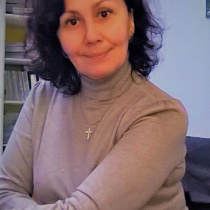 Веприкова Ирина ЮрьевнаРедактировать47 лет, 4 февраля 1972Курган, ЦентральныйГражданство РФ+7 (919) 583-47-50veprikova.i@mail.ruВаше резюме лучше, чем у 53.67% пользователейМы уверены, что всегда можно стать еще лучшеМы знаем, что работодателям важен весь опыт работы. Не пропустите ничего, даже неофициальные места работы.Добавить опыт работыПропуститьПомощник бухгалтераРедактироватьЗарплата от 20 000 руб.Бухгалтерия, управленческий учет, финансы предприятияОпыт работы1-3 годаУсловияполный рабочий день, полная занятость. готова к командировкамМесто работыКурган: Центральный, СеверныйОпыт работыРедактироватьОктябрь 2018 —настоящее время1 год 3 месяцаПомощник бухгалтераСпектр-Сервис, Курганменее 10 сотрудников.Работа в 1с 8.3 бухгалтерия. Обработка первичной документации, акты сверок,авансовые отчеты, составление договоров, работа с банком-составление п/п.Апрель 2015 —февраль 201611 месяцевЗаведующаяНАДЕЖДА, Шадринскменее 10 сотрудников.Прием товара, работа в 1с, первичная обработка документов. Инвентаризации, заказ товаров, работа с поставщиками.Работа с ЕГАИССредне-специальное образованиеРедактировать2006 — 2008Бух учетПроизводство, ЗаочнаяШамт, Шадринск1986 — 1988Продавец продовольственных товаровТорговля, ОчнаяШадринск он профессиональное училище, ШадринскПрофессиональные навыкиРедактироватьНавыки работы с первичной документацией. Работа с юридическими лицами·Акты сверок·Составление договоров·1С: Бухгалтерия·Первичная бухгалтерская документация·Авансовые отчетыО себеРедактироватьЗнание 1с 7версия,8.2 торговля склад, 8.3 бухгалтерия, уверенный пользователь ПК. , ответственная, пунктуальная, внимательная, не конфликтная, легко обучаемая.Не состою в браке. Есть дети.